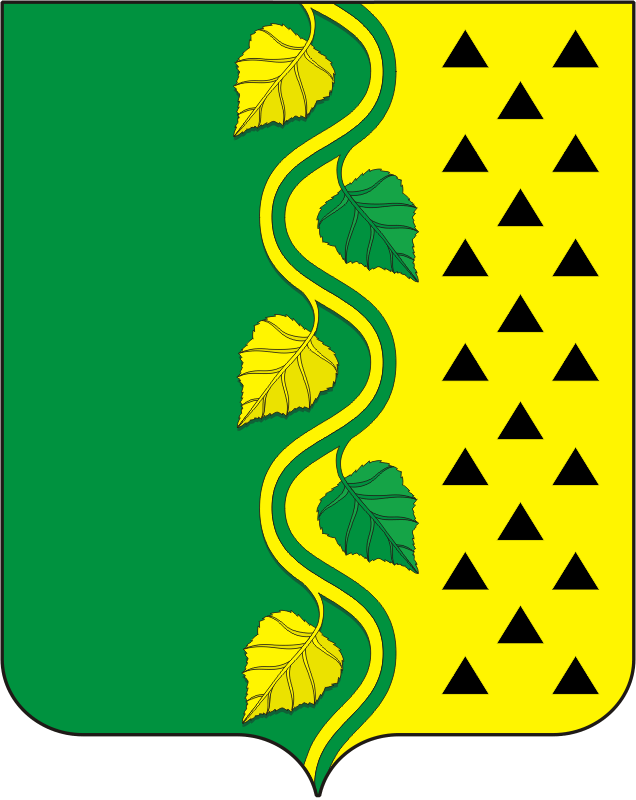 СОВЕТ ДЕПУТАТОВ МУНИЦИПАЛЬНОГО ОБРАЗОВАНИЯ НОВОСОКУЛАКСКИЙ СЕЛЬСОВЕТ САРАКТАШСКОГО РАЙОНА ОРЕНБУРГСКОЙ ОБЛАСТИЧЕТВЕРТОГО СОЗЫВАРЕШЕНИЕ  очередного двадцать второго заседания Совета депутатовмуниципального образования Новосокулакский сельсоветчетвертого созыва5 сентября  2022 года                       с.Новосокулак                                   № 59           О признании утратившими силу отдельных решений Совета депутатов муниципального  Новосокулакский  сельсовет Саракташского района Оренбургской областиРуководствуясь Градостроительным кодексом Российской Федерации, Федеральным законом  от 06.10.2003 № 131-ФЗ «Об общих принципах организации местного самоуправления в Российской Федерации», Уставом муниципального образования Новосокулакский сельсовет Саракташского района Оренбургской области,Совет депутатов Новосокулакского  сельсоветаР Е Ш И Л :       1. Признать утратившим силу следующие нормативные правовые акты Совета депутатов муниципального образования Новосокулакский сельсовет Саракташского района Оренбургской области:1.1. Решение Совета депутатов от 29.12.2016 г. № 48 «О внесении изменений в Правила землепользования и застройки Новосокулакского сельсовета Саракташского района Оренбургской области»;        1.2. Решение Совета депутатов от 19.12.2018 г. № 97 «О внесении изменений в Правила землепользования и застройки Новосокулакского сельсовета Саракташского района Оренбургской области»;2.Настоящее решение вступает в силу после его обнародования и подлежит размещению на официальном сайте администрации Новосокулакского сельсовета Саракташского района Оренбургской области http://www.novsokulak.ru/3.Контроль за исполнением данного решения возложить на постоянную комиссию по бюджетной, налоговой и финансовой политике, собственности и экономическим вопросам, торговле и быту (Макеев В.В.).Разослано: депутатам, постоянной комиссии, прокуратуре района, официальный сайт, в дело .Председатель Совета депутатов сельсоветаГлава сельсовета_________Т.М. Ровенских___________  А.Н. Гусак